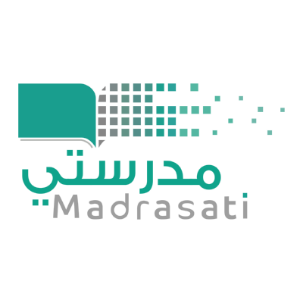 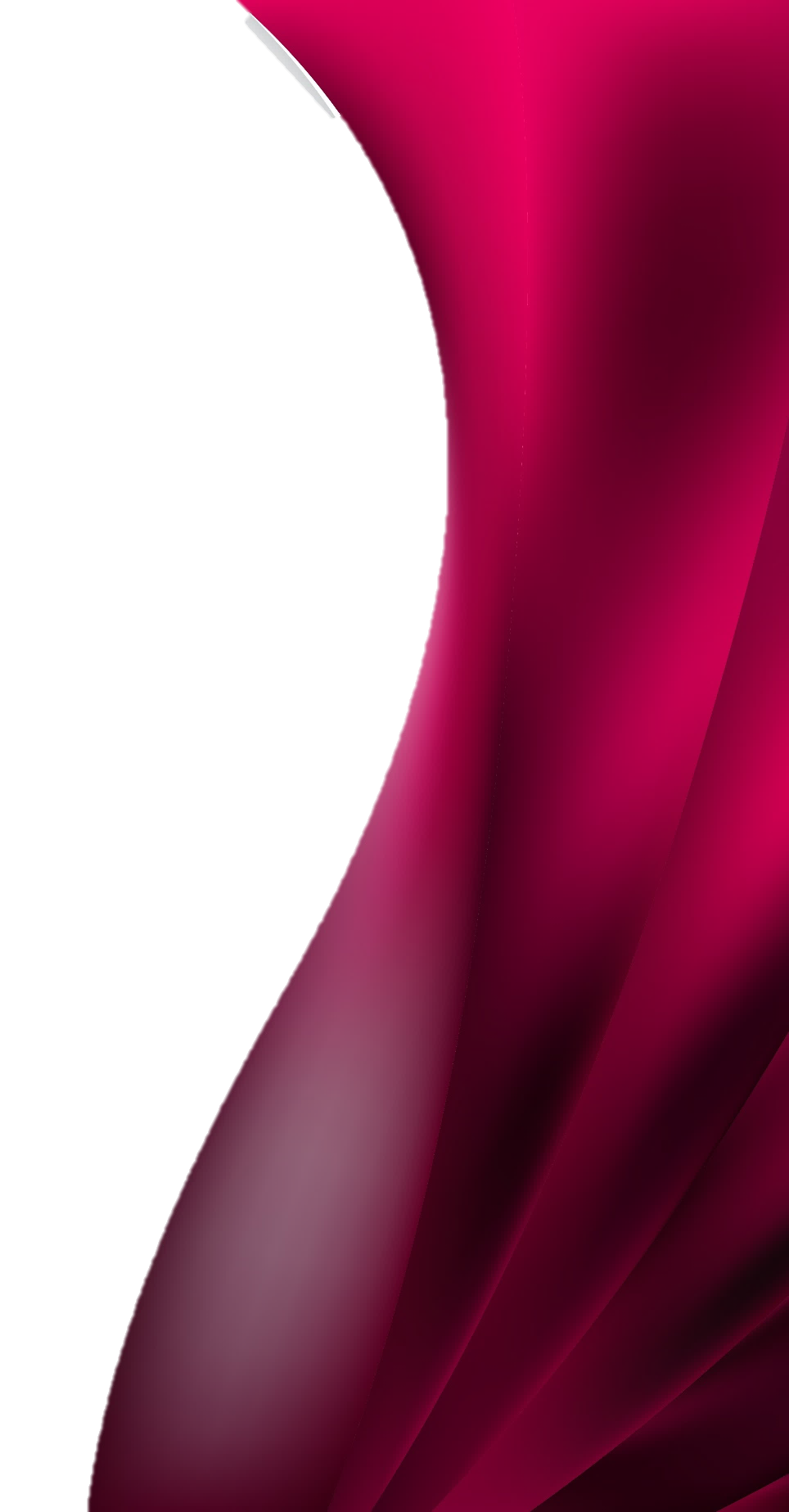 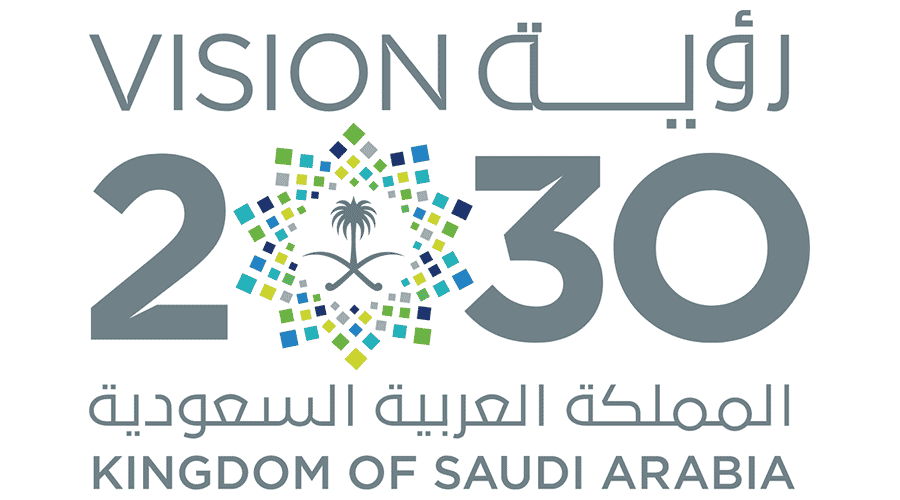 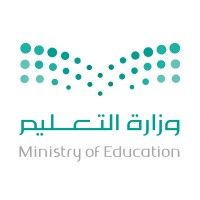 سجل متابعة مادة اللغة الإنجليزية المرحلة الابتدائية   العام الدراسي ............. هـمعلم/ة المادة : ......................مدير/ة المدرسة : ...................